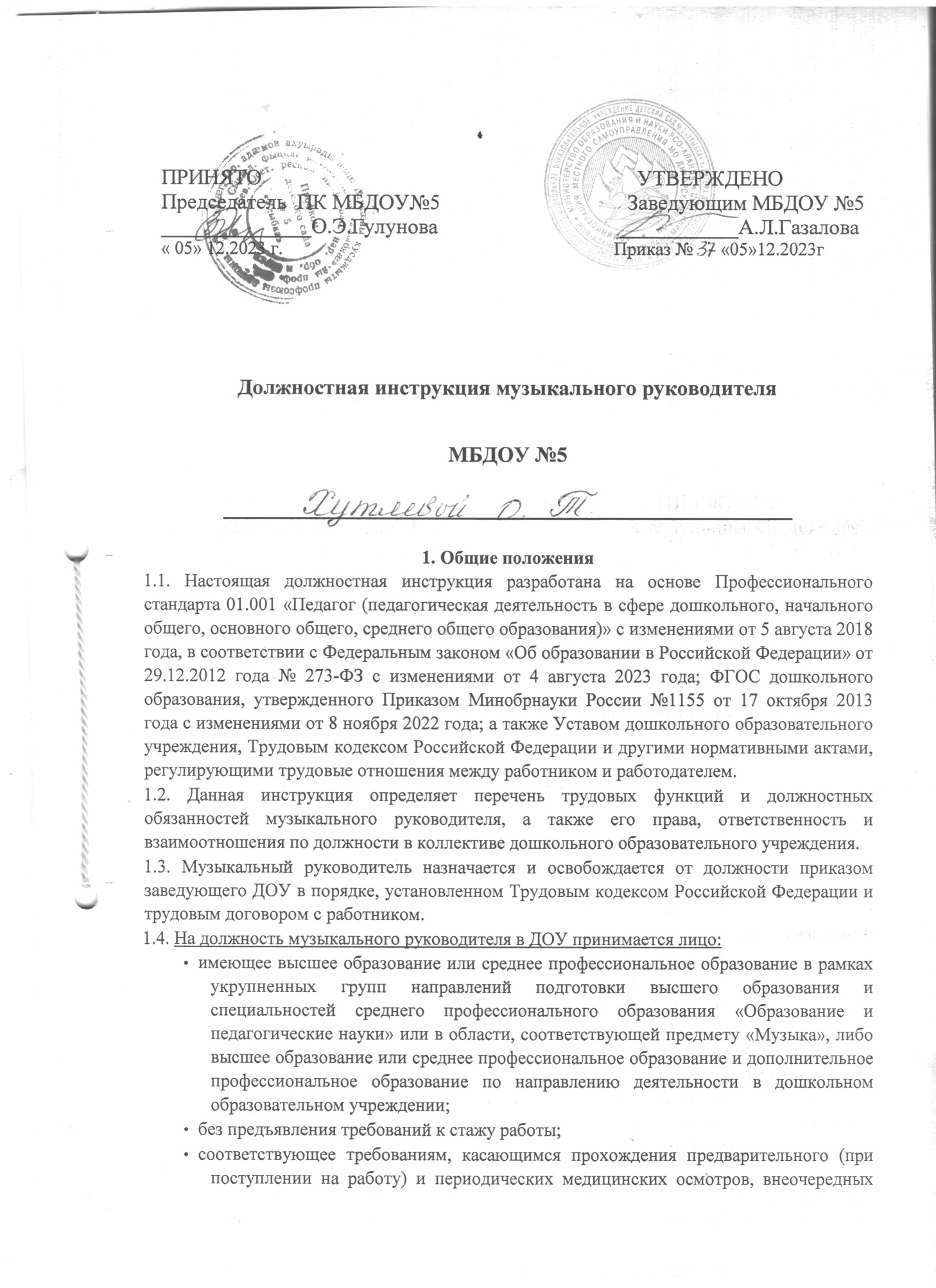 медицинских осмотров по направлению работодателя, обязательного психиатрического освидетельствования (не реже 1 раза в 5 лет), профессиональной гигиенической подготовки и аттестации (при приеме на работу и далее не реже 1 раза в 2 года), вакцинации, а также имеющее личную медицинскую книжку с результатами медицинских обследований и лабораторных исследований, сведениями о прививках, перенесенных инфекционных заболеваниях, о прохождении профессиональной гигиенической подготовки и аттестации с допуском к работе; не имеющее ограничений на занятия педагогической деятельностью, изложенных в статье 331 "Право на занятие педагогической деятельностью" Трудового кодекса Российской Федерации. К занятию педагогической деятельностью не допускаются иностранные агенты (для государственных и муниципальных общеобразовательных организаций). Музыкальный руководитель относится к категории специалистов. Непосредственно подчиняется заместителю заведующего по УВР (ВМР).  В своей деятельности музыкальный руководитель руководствуется Конституцией и законами Российской Федерации, указами Президента и решениями Правительства Российской Федерации и органов управления дошкольного образования по вопросам, касающимся организации образовательной деятельности детей, трудовым договором, Уставом, Правилами внутреннего трудового распорядка, приказами заведующего, а также: Федеральным законом «Об образовании в Российской Федерации» № 273-ФЗ;  требованиями ФГОС ДО и рекомендациями по их применению; Порядком организации и осуществления образовательной деятельности по основным общеобразовательным программам - образовательным программам дошкольного образования, утвержденным приказом Минпросвещения России №373 от 31.07.2020г и иными законодательными актами РФ в сфере дошкольного образования; СП 2.4.3648-20 «Санитарно-эпидемиологические требования к организациям воспитания и обучения, отдыха и оздоровления детей и молодежи»; СанПиН 1.2.3685-21 «Гигиенические нормативы и требования к обеспечению безопасности и (или) безвредности для человека факторов среды обитания»; Трудовым законодательством Российской Федерации; локальными нормативными актами дошкольного образовательного учреждения;  Уставом и локальными правовыми актами дошкольного образовательного учреждения (в том числе Правилами внутреннего трудового распорядка, приказами и распоряжениями заведующего); правилами и нормами охраны труда, пожарной и электробезопасности; должностной инструкцией музыкального руководителя ДОУ; инструкцией по охране жизни и здоровья детей; инструкцией по охране труда для музыкального руководителя. 1.8. Музыкальный руководитель ДОУ должен знать: приоритетные направления развития педагогической науки и образовательной системы Российской Федерации, законы и другие нормативные правовые акты, регламентирующие образовательную деятельность в Российской Федерации; требования ФГОС дошкольного образования, рабочую программу; основы дошкольной педагогики; педагогические закономерности организации образовательной деятельности; общие закономерности развития ребенка в раннем и дошкольном возрасте; преподаваемый предмет «Музыка» в пределах требований ФГОС ДО и основной образовательной программы дошкольного образования; основы методики преподавания музыки, основные принципы деятельностного подхода, виды и приемы современных педагогических технологий; пути достижения образовательных результатов и способы оценки результатов обучения; специфику дошкольного образования и особенности организации музыкальной деятельности с детьми в детском саду; основы вокального и хорового искусств, основы дирижирования; элементарную теорию музыки, сольфеджио, гармонии и полифонии; индивидуальные и возрастные особенности развития воспитанников, музыкального восприятия, эмоций, моторики и музыкальных возможностей детей; методы и формы мониторинга музыкально-художественной деятельности воспитанников, приобщения их к музыкальному искусству; музыкальные произведения детского репертуара; современные образовательные музыкальные технологии; достижения мировой и отечественной музыкальной культуры; основы педагогики, психологии, физиологии и гигиены; способы убеждения, аргументации своей позиции, установления контактов с воспитанниками разного возраста, их родителями (законными представителями) и коллегами по работе; основные закономерности семейных отношений, позволяющие эффективно работать с родительской общественностью; основы законодательства о правах ребенка, Конвенцию о правах ребенка;  Трудовое законодательство; основы работы с текстовыми и графическими редакторами, электронными таблицами, электронной почтой и web-браузерами, мультимедийным оборудованием, различными музыкальными редакторами;  требования к оснащению и оборудованию музыкального зала; требования охраны труда и пожарной безопасности, производственной санитарии. 1.9. Музыкальный руководитель детского сада должен уметь: владеть формами и методами обучения музыке, в том числе выходящими за рамки учебных занятий: проектная деятельность и т.п.; использовать и апробировать специальные подходы к обучению музыке в целях включения в образовательную деятельность всех воспитанников, в том числе с особыми потребностями в образовании; организовывать культурно-досуговые мероприятия; общаться с детьми, признавать их достоинство, понимая и принимая их;   управлять группами детей с целью вовлечения воспитанников в музыкальную деятельность, мотивируя их познавательную деятельность;   поддерживать в детском коллективе дружелюбную атмосферу; находить ценностный аспект знания и информации, обеспечивать его понимание и переживание детьми;  организовывать преемственность в работе и взаимодействие с другими специалистами ДОУ по проблеме развития детей в музыкальной деятельности; владеть профессиональной установкой на оказание помощи любому ребенку вне зависимости от его реальных учебных возможностей, особенностей в поведении, состояния психического и физического здоровья;  использовать в практике своей работы психологические подходы: культурноисторический, деятельностный и развивающий;  применять методы и приемы развития воспитанников в музыкальной деятельности; создавать условия взаимодействия визуального, аудиального, и кинестетического каналов восприятия как фактора индивидуализации процесса освоения воспитанниками музыкальных произведений; https://ohrana-tryda.com/node/4533 организовывать практики для овладения воспитанниками культуры вокального исполнительства в различных формах музыкально-творческой деятельности; организовывать практики музицирования с использованием современных технических средств создания и воспроизведения музыки; организовывать праздники, конкурсы детского творчества; осуществлять методический подход к освоению музыкального произведения в процессе создания его моделей: вербальной, графической, пластической, звуковой; владеть ИКТ-компетентностями, необходимыми и достаточными для планирования, реализации и оценки образовательной работы с детьми; владеть основными компьютерными инструментами: транспонирование мелодии, изменение темпа музыки, конвертирование музыки; использовать информационные источники, следить за последними открытиями в области музыки и знакомить с ними воспитанников; работать с родителями (законными представителями), местным сообществом по проблематике музыкальной культуры; оказывать воспитанникам ДОУ первую помощь. Музыкальный руководитель должен пройти обучение по оказанию первой помощи пострадавшим, знать порядок действий при возникновении пожара или иной чрезвычайной ситуации и эвакуации. Педагогическим работникам запрещается использовать образовательную деятельность для политической агитации, принуждения детей к принятию политических, религиозных или иных убеждений либо отказу от них, для разжигания социальной, расовой, национальной или религиозной розни, для агитации, пропагандирующей исключительность, превосходство либо неполноценность граждан по признаку социальной, расовой, национальной, религиозной или языковой принадлежности, их отношения к религии, в том числе посредством сообщения воспитанникам недостоверных сведений об исторических, о национальных, религиозных и культурных традициях народов, а также для побуждения воспитанников к действиям, противоречащим Конституции Российской Федерации. Трудовые функции Основными трудовыми функциями музыкального руководителя ДОУ являются: 2.1. Педагогическая деятельность по проектированию и реализации образовательной деятельности в дошкольном образовательном учреждении: 2.1.1. Обучение. 2.1.2. Воспитательная деятельность. 2.1.3. Развивающая деятельность. 2.2. Педагогическая деятельность по проектированию и реализации основной образовательной программы дошкольного образования. 2.2.1 Педагогическая деятельность по реализации программ дошкольного образования. Должностные обязанности Музыкальный руководитель имеет следующие должностные обязанности: 3.1. В рамках трудовой общепедагогической функции обучения: осуществление разработки и реализации рабочей программы музыкального руководителя в рамках основной образовательной программы ДОУ; осуществление профессиональной деятельности в соответствии с требованиями ФГОС дошкольного образования; участие в разработке и реализации программы развития дошкольного образовательного учреждения в целях создания безопасной и комфортной образовательной среды; планирование и проведение учебных занятий в рамках образовательной области «Художественно-эстетическое развитие. Музыка»; систематический анализ эффективности занятий и подходов к обучению;  формирование универсальных учебных действий;  формирование мотивации к обучению. 3.2. В рамках воспитательной деятельности, как трудовой функции: регулирование поведения воспитанников для обеспечения безопасной образовательной среды; реализация современных, в том числе интерактивных, форм и методов воспитательной работы, используя их как на занятии музыкальным руководителем, так и во время мероприятий; реализация воспитательных возможностей музыкальной деятельности детей; проектирование ситуаций и событий, развивающих эмоционально-ценностную сферу ребенка (культуру переживаний и ценностные ориентации ребенка);  создание, поддержание уклада, атмосферы и традиций жизни детского сада. 3.3. В рамках развивающей деятельности, как трудовой функции: развитие у воспитанников ДОУ познавательной активности, самостоятельности, инициативы; осуществляет развитие музыкальных и творческих способностей воспитанников в соответствии с программой, реализуемой в едином образовательном пространстве детского сада, с учетом требований ФГОС ДО, эмоциональной сферы; выявление в ходе наблюдения поведения личностных проблем воспитанников, связанных с особенностями их развития; оценка параметров и проектирование психологически безопасной и комфортной образовательной среды; применение инструментария и методов диагностики и оценки показателей уровня и динамики художественно-эстетического развития детей; освоение и применение психолого-педагогических технологий (в том числе инклюзивных), необходимых для адресной работы с различными контингентами воспитанников ДОУ: одаренные дети, социально уязвимые дети, дети, попавшие в трудные жизненные ситуации, дети-мигранты, дети-сироты, дети с особыми образовательными потребностями (аутисты, дети с синдромом дефицита внимания и гиперактивностью и др.), дети с ограниченными возможностями здоровья; оказание адресной помощи воспитанникам; взаимодействие с другими специалистами в рамках психолого-медикопедагогического консилиума. 3.4. В рамках педагогической деятельности по реализации программ дошкольного образования: участие в разработке основной образовательной программы дошкольного образовательного учреждения в соответствии с ФГОС ДО; создание благоприятных условий для индивидуального развития и нравственного формирования личности воспитанников, содействия развитию музыкальных способностей детей и способности эмоционально воспринимать музыку; создание безопасной и психологически комфортной образовательной среды через обеспечение безопасности жизни воспитанников, поддержание эмоционального благополучия ребенка при проведении занятий музыкальным руководителем; планирование и реализация образовательной работы в группе детей раннего и (или) дошкольного возраста в соответствии с ФГОС дошкольного образования и основной образовательной программой; участие в планировании и корректировке образовательных задач по результатам мониторинга с учетом индивидуальных особенностей развития каждого воспитанника раннего и (или) дошкольного возраста; реализация педагогических рекомендаций специалистов (психолога, логопеда и др.) в работе с детьми, испытывающими трудности в освоении программы, а также с детьми с особыми образовательными потребностями; развитие профессионально значимых компетенций, необходимых для решения образовательных задач развития детей раннего и дошкольного возраста с учетом особенностей возрастных и индивидуальных особенностей их развития; формирование психологической готовности к школьному обучению; организация и проведение занятий танцевально-игровой деятельности, нацеленных на приобщение детей к музыкальной культуре, развитие музыкального и ритмического слуха, голоса, разучивание танцевальных движений; организация образовательной деятельности на основе общения с каждым воспитанником с учетом его особых образовательных потребностей. Определяет содержания музыкальных занятий с учетом возраста, подготовленности, индивидуальных и психофизических особенностей воспитанников, используя современные формы и методы обучения, образовательные музыкальные технологии, достижения мировой и отечественной музыкальной культуры. Совместно с воспитателем готовит праздники, организует досуг детей. Музыкальный руководитель принимает участие: в организации и проведении массовых мероприятий с воспитанниками ДОУ в рамках образовательной программы детского сада (утренники, конкурсы, пение, танцы, показ кукольного и теневого театра и другие мероприятия); в организации и проведении интегрированных, итоговых и других видов занятий совместно с воспитателями и иными специалистами детского сада; в организации игровой деятельности во второй половине дня, проведении музыкально-дидактических игр с пением, театрализованных игр, музыкальноритмических игр; в оснащении развивающей предметно-пространственной среды для реализации образовательной области «Художественно-эстетическое развитие» в музыкальном зале и способствующей развитию инициативы и самовыражения воспитанников; в проведении родительских собраний и других форм взаимодействия с семьей; в педсоветах и других формах методической работы в ДОУ, методических объединениях, семинарах и других мероприятиях. 3.8. Музыкальный руководитель проводит мониторинг: в начале учебного года - для определения зоны образовательных потребностей каждого воспитанника; в конце учебного года – в выявлении уровня достижений каждым воспитанником промежуточных и итоговых показателей освоения образовательной области «Художественно-эстетическое развитие», динамики формирования интегративного качества «Овладевший необходимыми умениями и навыками музыкальной деятельности». Обеспечивает уровень подготовки воспитанников, который соответствует требованиям Федерального государственного образовательного стандарта дошкольного образования. Обеспечивает надлежащий присмотр за воспитанниками в строгом соответствии с требованиями инструкции по охране жизни и здоровья детей во время реализации образовательной программы в области «Художественно-эстетическое развитие» в музыкальном зале дошкольного образовательного учреждения. Соблюдает правовые, нравственные и этические нормы и правила, соответствующие статусу педагога, требования профессиональной этики. Доводит до сведения воспитателя, педагога-психолога ДОУ и родителей (законных представителей) воспитанников о продвижении ребенка в освоении образовательной области «Художественно-эстетическое развитие» через различные формы. Отвечает за оснащение музыкального зала разнообразными пособиями и разработками непосредственно образовательной деятельности по музыкальному воспитанию воспитанников детского сада. Осуществляет периодическое обновление содержания тематических стендов для родителей (законных представителей), оформление музыкального зала и информационных стендов к конкурсам и праздничным датам. Ведёт надлежащую документацию музыкального руководителя. Периодически проходит бесплатные медицинские обследования, систематически повышает свою профессиональную квалификацию и компетенцию. Соблюдает Устав и Правила внутреннего трудового распорядка, коллективный и трудовой договоры, а также локальные нормативные акты, приказы заведующего детским садом. Соблюдает права и свободы воспитанников, содержащиеся в Федеральном законе «Об образовании в Российской Федерации», Конвенции ООН о правах ребенка. Соблюдает требования охраны труда, пожарной и электробезопасности, санитарногигиенические нормы и правила, трудовую дисциплину на рабочем месте, а также режим труда и отдыха, установленный в дошкольном образовательном учреждении. Права Музыкальный руководитель ДОУ в пределах своей компетенции имеет право: 4.1. Принимать участие в управлении дошкольным образовательным учреждением в порядке, определяемом Уставом, в работе творческих групп. 4.2. Самостоятельно осуществлять выбор форм и методов работы с воспитанниками, планировать её исходя из общего плана деятельности дошкольного образовательного учреждения, индивидуальных планов и педагогической целесообразности, с учетом требований ФГОС дошкольного образования. 4.3. Выбирать и использовать методики обучения и воспитания, учебные пособия и материалы по музыке, соответствующие программе дошкольного образования. 4.4. Вносить свои предложения по улучшению образовательной и воспитательной деятельности, при разработке образовательной программы и годового плана. Участвовать в разработке программы развития детского сада. 4.5. Получать от администрации и воспитателей сведения, необходимые для осуществления своей профессиональной деятельности. 4.6. На материально-технические условия, требуемые для выполнения основной образовательной программы ДОУ по образовательной области «Художественноэстетическое развитие». На моральное и материальное поощрение. 4.7. На обеспечение рабочего места, соответствующего государственным нормативным требованиям охраны труда и пожарной безопасности, а также условиям, предусмотренным коллективным договором между администрацией и коллективом детского сада. 4.8. Давать воспитанникам ДОУ во время занятий обязательные распоряжения, относящиеся к организации занятий и соблюдению дисциплины, привлекать детей к поощрениям, которые установлены Правилами о поощрениях воспитанников. 4.9. Информировать заведующего детским садом, заместителя заведующего по административно-хозяйственной работе (завхоза) о приобретении необходимых в образовательной деятельности детских музыкальных инструментов, развивающих и демонстрационных средств, о необходимости проведения ремонта музыкального оборудования, инструментов, помещения музыкального зала (при необходимости). 4.10. Представлять свой педагогический опыт работы на педагогических советах, методических объединениях, родительских собраниях, отчетных итоговых мероприятиях и в печатных изданиях специализированной направленности. 4.11. Знакомиться с проектами решений заведующего детским садом, касающимися рабочей деятельности музыкального руководителя, с жалобами и другими документами, содержащими оценку его работы, давать по ним объяснения. 4.12. На защиту профессиональной чести и достоинства, неразглашение дисциплинарного (служебного) расследования, исключая случаи, предусмотренные законом. На защиту своих профессиональных интересов самостоятельно или через законного представителя, в том числе адвоката, в случае дисциплинарного или служебного расследования, связанного с несоблюдением норм профессиональной этики. 4.13. На получение дополнительного профессионального образования по программам повышения квалификации, в том числе в форме стажировки в организациях, деятельность которых связана с разработкой и реализацией программ дошкольного образования, в порядке, установленном Трудовым кодексом и иными Федеральными законами Российской Федерации. Повышать квалификацию и аттестоваться на добровольной основе. 4.14. Музыкальный руководитель имеет права, предусмотренные Трудовым кодексом Российской Федерации, Федеральным законом «Об образовании в Российской Федерации», Уставом и Коллективным договором, Правилами внутреннего трудового распорядка и другими локальными актами ДОУ, а также право на социальные гарантии. Ответственность 5.1. Музыкальный руководитель несет персональную ответственность: за жизнь и здоровье воспитанников во время проведения образовательной деятельности (реализация образовательной области «Художественно-эстетическое развитие») и проводимых им мероприятий с детьми; за реализацию не в полном объеме образовательных программ согласно учебному плану, расписанию и графику образовательной деятельности; за неоказание первой помощи пострадавшему, не своевременное извещение или скрытие от администрации несчастного случая; за отсутствие должного контроля соблюдения детьми правил и требований безопасного поведения, пожарной безопасности во время занятий и мероприятий; за нарушение порядка действий в случае возникновения чрезвычайной ситуации и эвакуации в детском саду. Музыкальный руководитель за неисполнение или ненадлежащее исполнение без уважительных причин должностной инструкции, Устава и Правил внутреннего трудового распорядка, иных локальных нормативных актов, законных распоряжений заведующего подвергается дисциплинарному взысканию согласно статье 192 Трудового Кодекса Российской Федерации. За применение, в том числе однократное, методов воспитания, связанных с физическим и (или) психическим насилием над личностью ребенка, а также совершение иного аморального поступка музыкальный руководитель может быть освобожден от занимаемой должности в соответствии с Трудовым Кодексом Российской Федерации. Увольнение за данный поступок не является мерой дисциплинарной ответственности. За несоблюдение правил и требований охраны труда и пожарной безопасности, санитарно-гигиенических правил и норм музыкальный руководитель привлекается к административной ответственности в порядке и в случаях, предусмотренных административным законодательством Российской Федерации. За умышленное причинение дошкольному образовательному учреждению или участникам образовательных отношений материального ущерба в связи с исполнением (неисполнением) своих должностных обязанностей музыкальный руководитель несёт материальную ответственность в порядке и в пределах, определенных трудовым и (или) гражданским законодательством Российской Федерации. За правонарушения, совершенные в процессе осуществления образовательной деятельности несет ответственность в пределах, определенных административным, уголовным и гражданским законодательством Российской Федерации. Взаимоотношения. Связи по должности 6.1. Музыкальный руководитель работает в режиме нормированного рабочего дня по утвержденному графику, составленному исходя из 24-часовой рабочей недели, с учетом участия в обязательных плановых мероприятиях ДОУ и самостоятельного планирования работы, на которую не установлены нормы выработки. 6.2. Выступает на совещаниях, педагогических советах, других мероприятиях по вопросам воспитания и образования воспитанников детского сада. 6.3. Получает от администрации дошкольного образовательного учреждения материалы нормативно-правового и организационно-методического характера, знакомится под расписку с соответствующими приказами, инструкциями, положениями. 6.4. Осуществляет систематический обмен информацией по вопросам, входящим в его компетенцию, с администрацией и педагогическими работниками детского сада. 6.5. Взаимодействует с воспитателями, родителями воспитанников (законными представителями), социальным педагогом и педагогом-организатором. 6.6. Сообщает заведующему и его заместителям информацию, полученную на совещаниях, семинарах, конференциях непосредственно после ее получения. 6.7. Своевременно информирует заведующего (при отсутствии, иное должностное лицо) о несчастном случае, факте, возникновения групповых инфекционных и неинфекционных заболеваний, заместителя заведующего по административно-хозяйственной части – об аварийных ситуациях в работе систем электроснабжения и теплоснабжения, водоснабжения и водоотведения. 6.8. Информирует непосредственного руководителя о возникших трудностях и проблемах в работе, о недостатках в обеспечении требований охраны труда и пожарной безопасности. Заключительные положения 7.1. Ознакомление сотрудника с настоящей инструкцией осуществляется при приеме на работу (до подписания трудового договора). 7.2. Один экземпляр должностной инструкции находится у работодателя, второй – у сотрудника. 7.3. Факт ознакомления сотрудника с настоящей инструкцией подтверждается подписью в экземпляре инструкции, хранящемся у заведующего, а также в журнале ознакомления с должностными инструкциями. 7.4. Контроль соблюдения данной инструкции возлагается на заместителя заведующего по учебно-воспитательной работе дошкольного образовательного учреждения. Должностную инструкцию разработал:        ____________ /______________________/ 